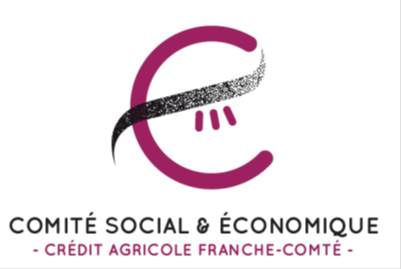 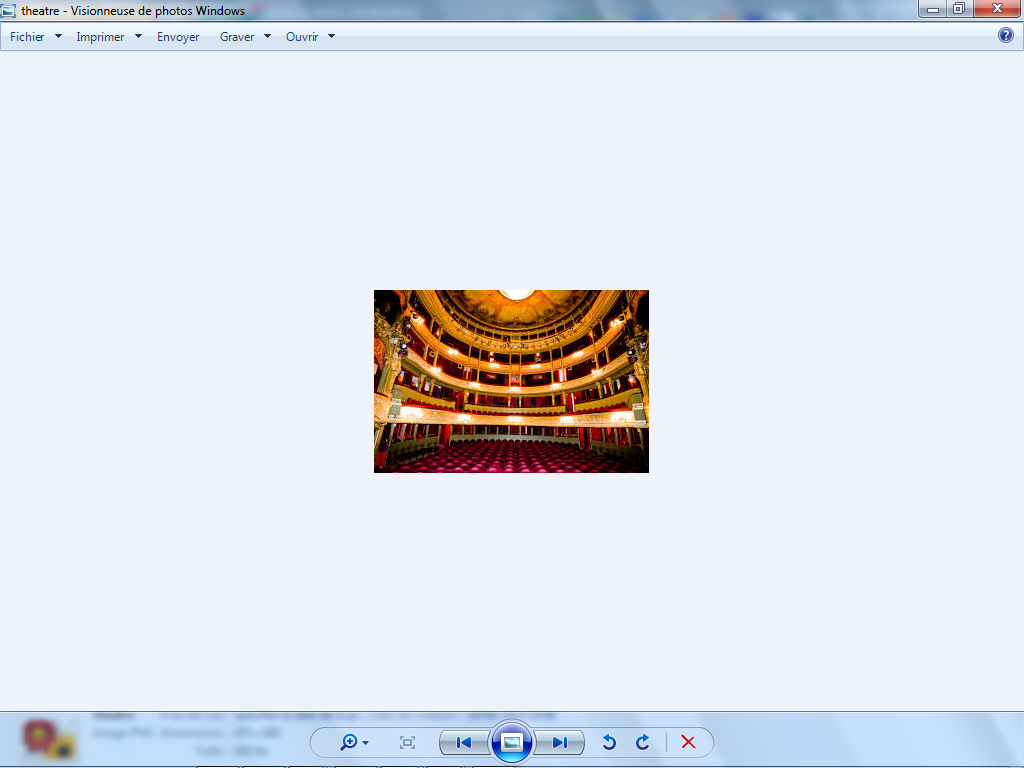 Merci de compléter les renseignements ci-dessous et renvoyer ce document accompagné des justificatifs au Comité Social et Economique avant le 20 du mois pour un remboursement fin de mois (par mail ou par courrier).Agent : Nom : _____________________________		Prénom :   _______________EDS : _____________________________		Matricule : Organisme : ________________________		Tarif de l’inscription : ______L’aide ne peut être valable pour les festivals commercialisés par le CSE soit : NOLOGO, La Paille, Eurockéennes, Rolling SaôneJustificatifs demandés : Facture d’achat avec : Nom et prénom du/de la salarié(e) et de son ayant-droit MontantNom du festival et date 	Fait à :   _______________	Le : ___________________